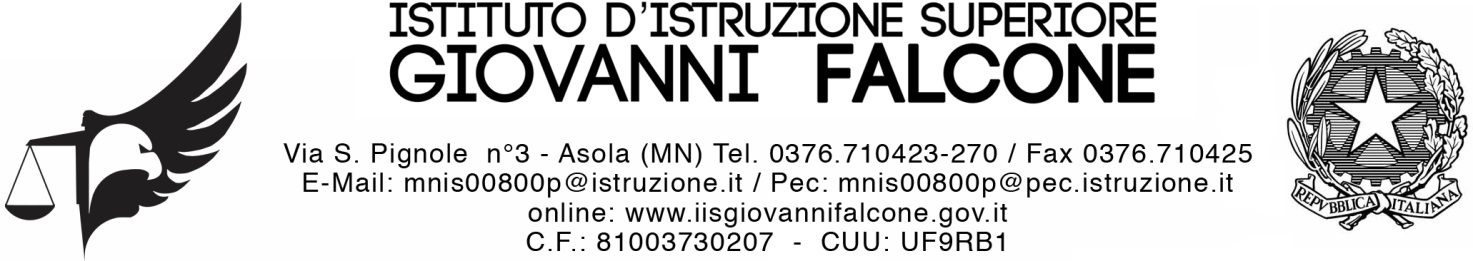 All.nr. 5 - MATERIE NON SEGUITE ALL’ESTERO -  CONTENUTI IRRINUNCIABILI di APPRENDIMENTO Il Consiglio di classe di pertinenza dell’I.I.S.. “Giovanni Falcone”, in ragione della documentazione pervenuta agli atti attestante la mancata frequenza di alcune discipline nel percorso di studi seguito all’estero e/o in presenza di materie valutate negativamente, indica allo studente/ssa dei percorsi di studio da completare obbligatoriamente ed autonomamente per una proficua integrazione e frequenza del curriculum di studi del 5^ anno e per l’attribuzione del relativo credito scolastico, elementi irrinunciabili per l’ammissione all’Esame di Stato conclusivo del percorso quinquennale.  Per tali contenuti, saranno previsti in corso d’anno momenti di accertamento mediante opportune verifiche ad integrazione delle valutazioni ordinarie.Inoltre, qualora l'accertamento mediante le prove di agosto/settembre rilevi carenze importanti in alcune discipline, il Consiglio di classe indica con la presente allo studente/ssa opportuni percorsi di studio autonomo a completamento della preparazione prevista per il quinto anno.Allievo/a___________________________________
CLASSE__________ Indirizzo _______________________________________________
Data, ____________________ Il coordinatore del CC _________________________________DISCIPLINA/ECONTENUTI